OBJEDNÁVKAC) Organizace je zapsána v živnostenském rejstříku vedeném Městskou částí Praha 1, Uřadem městské části, živnostenským odboremČíslo obiednávkv 99022003	@ MÚZO Praha s.r.o. - www.muzo.cz	Strana	1Doklad OBJ41RUK- 174ODBERATEL -fakturačníUniverzita Karlova rektorátOvocný trh 560/5116 36 Praha 1Česká republika	00216208	DIČ CZ00216208Typ Vysoká školaČíslo objednávky 99022003Číslo objednávky 99022003Doklad OBJ41RUK- 174ODBERATEL -fakturačníUniverzita Karlova rektorátOvocný trh 560/5116 36 Praha 1Česká republika	00216208	DIČ CZ00216208Typ Vysoká školaDODAVATELIng. Štěpánka TOMANOVÁEliášova 460/35160 OO Praha 6Česká republikaIČ 12494780DODAVATELIng. Štěpánka TOMANOVÁEliášova 460/35160 OO Praha 6Česká republikaIČ 12494780Doklad OBJ41RUK- 174ODBERATEL -fakturačníUniverzita Karlova rektorátOvocný trh 560/5116 36 Praha 1Česká republika	00216208	DIČ CZ00216208Typ Vysoká škola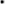 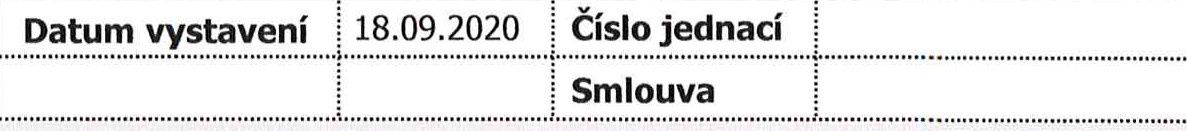 Požadujeme: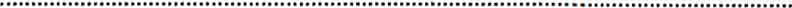 Termín dodání	- 31. 12. 2021Požadujeme:Termín dodání	- 31. 12. 2021Doklad OBJ41RUK- 174ODBERATEL -fakturačníUniverzita Karlova rektorátOvocný trh 560/5116 36 Praha 1Česká republika	00216208	DIČ CZ00216208Typ Vysoká školaZpůsob dopravyZpůsob platbySplatnost faktury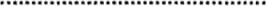 Doklad OBJ41RUK- 174ODBERATEL -fakturačníUniverzita Karlova rektorátOvocný trh 560/5116 36 Praha 1Česká republika	00216208	DIČ CZ00216208Typ Vysoká školaZpůsob dopravyZpůsob platbySplatnost fakturyDoklad OBJ41RUK- 174ODBERATEL -fakturačníUniverzita Karlova rektorátOvocný trh 560/5116 36 Praha 1Česká republika	00216208	DIČ CZ00216208Typ Vysoká školaZpůsob dopravyZpůsob platbySplatnost faktury30 dnůPoložka	Množství MJTechnické poradenství v oblasti BIM	1.00O/oDPH	Cena bez DPH/MJ	DPH/MJ	Celkem s DPH	96 000.00	0.00	96 000.00O/oDPH	Cena bez DPH/MJ	DPH/MJ	Celkem s DPH	96 000.00	0.00	96 000.00O/oDPH	Cena bez DPH/MJ	DPH/MJ	Celkem s DPH	96 000.00	0.00	96 000.00Vystavil(a)	Razítko a podpis  15. 10. 2020	Přibližná celková cena	96 000.00 Kč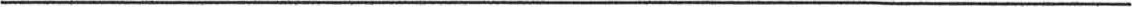 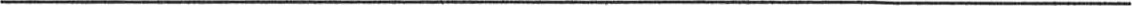 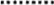 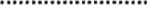 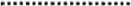 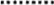 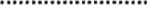 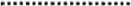 	Přibližná celková cena	96 000.00 Kč	Přibližná celková cena	96 000.00 Kč